Прогнозном плане (Программе) приватизации муниципального имущества сельского поселения Еланлинский сельсовет муниципального района Кигинский район Республики Башкортостан на 2022 годВ целях реализации Федеральных законов от 21 декабря 2001 года № 178-ФЗ "О приватизации государственного и муниципального имущества", от 22 июля 2008 года № 159-ФЗ "Об особенностях отчуждения недвижимого имущества, находящегося в государственной собственности субъектов Российской Федерации или в муниципальной собственности и арендуемого субъектами малого и среднего предпринимательства, и о внесении изменений в отдельные законодательные акты Российской Федерации", Закона Республики Башкортостан от 24 ноября 2008 года № 57-з "О регулировании отдельных вопросов отчуждения недвижимого имущества, находящегося в государственной собственности Республики Башкортостан или муниципальной собственности и арендуемого субъектами малого и среднего предпринимательства", руководствуясь Правилами разработки прогнозного плана (программы) приватизации муниципального имущества муниципального района Кигинский район Республики Башкортостан, утвержденного решением Совета муниципального района Кигинский район Республики Башкортостан от 2 ноября 2007 года № 1-24-4 Совет сельского поселения Еланлинский сельсовет муниципального района Кигинский район Республики Башкортостан Республики Башкортостан РЕШИЛ:1. Утвердить Прогнозный план (программу) приватизации муниципального имущества сельского поселения Еланлинский сельсовет муниципального района Кигинский район Республики Башкортостан на 2022 год согласно приложению.2. Настоящее решение разместить в сети общего доступа «Интернет» на официальном сайте сельского поселения Еланлинский сельсовет муниципального района Кигинский район Республики Башкортостан https://elanlino.ru /, обнародовать на информационном стенде Совета сельского поселения Еланлинский сельсовет муниципального района Кигинский район Республики Башкортостан, расположенном в здании Администрации сельского поселения Еланлинский сельсовет муниципального района Кигинский район Республики Башкортостан, а также на официальном сайте Российской Федерации в сети «Интернет» https://gistorgi.ru/. 4. Контроль за исполнением настоящего решения возложить на постоянную комиссию Совета сельского поселения Еланлинский сельсовет муниципального района Кигинский район Республики Башкортостан по бюджету, налогам и вопросам собственности.Глава сельского поселения:                                                             Г.Р. СибагатуллинаПрогнозный план (Программа) приватизациимуниципального имущества сельского поселения Еланлинский сельсовет муниципального района Кигинский  район на 2022 годРаздел 1. Основные направления политики в сфере приватизациимуниципального имущества сельского поселения Еланлинский сельсовет муниципального района Кигинский район            Прогнозный план (Программа) приватизации муниципального имущества сельского поселения Еланлинский сельсовет муниципального района Кигинский  район на 2022 год разработан в соответствии с Законом Российской Федерации от 21 декабря 2001 года № 178-ФЗ «О приватизации государственного и муниципального имущества» и Решением Совета муниципального района Кигинский район Республики Башкортостан от 2 ноября 2007 года № 1-24-4 «Правила разработки Прогнозного плана (Программы) приватизации муниципального имущества муниципального района Кигинский район».            Тенденция к сокращению и оптимизации муниципального сектора экономики в сочетании с ростом эффективности управления муниципальным имуществом повышает значение приватизации в целях привлечения инвестиций на содержание объектов недвижимости, формирования источников покрытия дефицита местного бюджета, а также максимизации неналоговых доходов бюджета от приватизации имущества находящегося в собственности муниципального района Кигинский район Республики Башкортостан.             Прогнозный план (Программа) приватизации муниципального имущества как часть формируемой в условиях рыночной экономики системы управления муниципальным имуществом направлен на усиление плановости, открытости и контроля в этой сфере. Политика в области приватизации муниципального имущества в 2022 году будет проводиться в соответствии со следующими приоритетами:   	- продолжение структурных преобразований в экономике;    	- оптимизация структуры муниципальной собственности путем приватизации части муниципального сектора экономики;    	- стимулирование привлечения инвестиций в реальный сектор экономики;    	- своевременное, полное и по возможности равномерное поступление в бюджет муниципального района доходов от приватизации.             Реализация указанных приоритетов будет достигаться за счет принятия решений в индивидуальном порядке о способе, сроке и начальной цене приватизации имущества на основании анализа рынка и проведения независимой рыночной оценки имущества, предлагаемого к приватизации.Раздел 2. Муниципальное имущество сельского поселения Еланлинский сельсовет муниципального района Кигинский район, продажа которого планируется в 2022 году2.1. Перечень объектов2.2.  Характеристика объекта (Нежилое здание)            Местонахождение: РБ, Кигинский район, с.Еланлино, ул.Нагорная, д.9                        1. одноэтажное кирпичное здание;2. Общая площадь 205.5 кв.м.;	3. Год постройки – 1992г.; 4. Балансовая/остаточная стоимость- 187 000,00  / 0,0 рублей;	5. Технический паспорт по состоянию на 16.03.2007г. №5878;6. Правообладатель – Сельское поселение Еланлинский сельсовет муниципального      района  Кигинский район Республики Башкортостан; 7. Кадастровый номер здания – 02:32:050202:3208. Собственность –  02:32:050202:320-02/166/2019-5 от 24.04.2019;9. Площадь земельного участка- 2430 кв.м.;10. Кадастровый номер земельного участка 02:32:050202:1;11. Собственность № 02:32:050202:1-02/166/2019-4 от 24.04.2019;12. Правообладатель – Сельское поселение Еланлинский сельсовет Муниципальный    район Кигинский район Республики Башкортостан;13. Фактическое использование – в аренде.Башкортостан РеспубликаһыныңКыйғы районы муниципаль районының Йыланлы ауыл Советы ауыл биләмәһе Советы(Баш$ортостан Республика%ыны#[ый=ы районыны# Йыланлы ауыл Советы ауыл бил&м&%е Советы)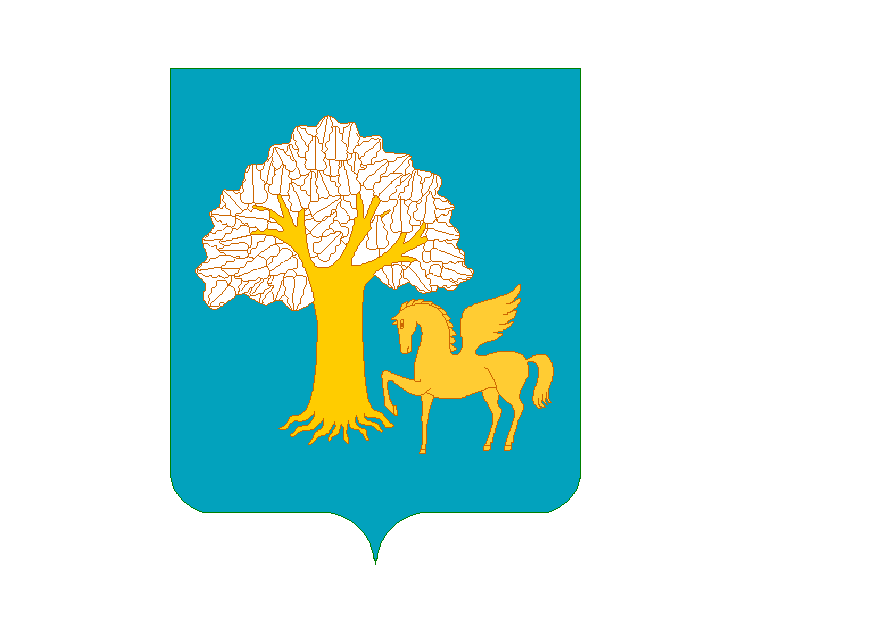 Республика БашкортостанСовет сельского поселения Еланлинский сельсовет муниципального районаКигинский район(Совет Еланлинскогосельсовета Кигинского районаРеспублики Башкортостан)     KАРАР РЕШЕНИЕ   24 ноябрь 2022 й. № 28-41-4         24 ноября 2022 г.Приложение к решению Совета сельского поселенияЕланлинский сельсоветмуниципального района Кигинский районРеспублики БашкортостанОт 24 ноября 2022 года №28-41-4                                                                                                                        № п/пНаименованиеГод постройкиМестонахождениеОбщая площадь, кв.м.Субъект права1Под размещение Дома престарелых1992РБ, Кигинский район, с.Еланлино, ул.Нагорная,9205.5Сельское поселение Еланлинский сельсовет МР Кигинский район РБ